What report should we see for supplier performance of delivery vs. actual?We have a report for supplier performance of delivery vs. actualPURCHASE&PROCUREMENT>>REPORT>>RATING REPORT>>DELV VS ACTUAL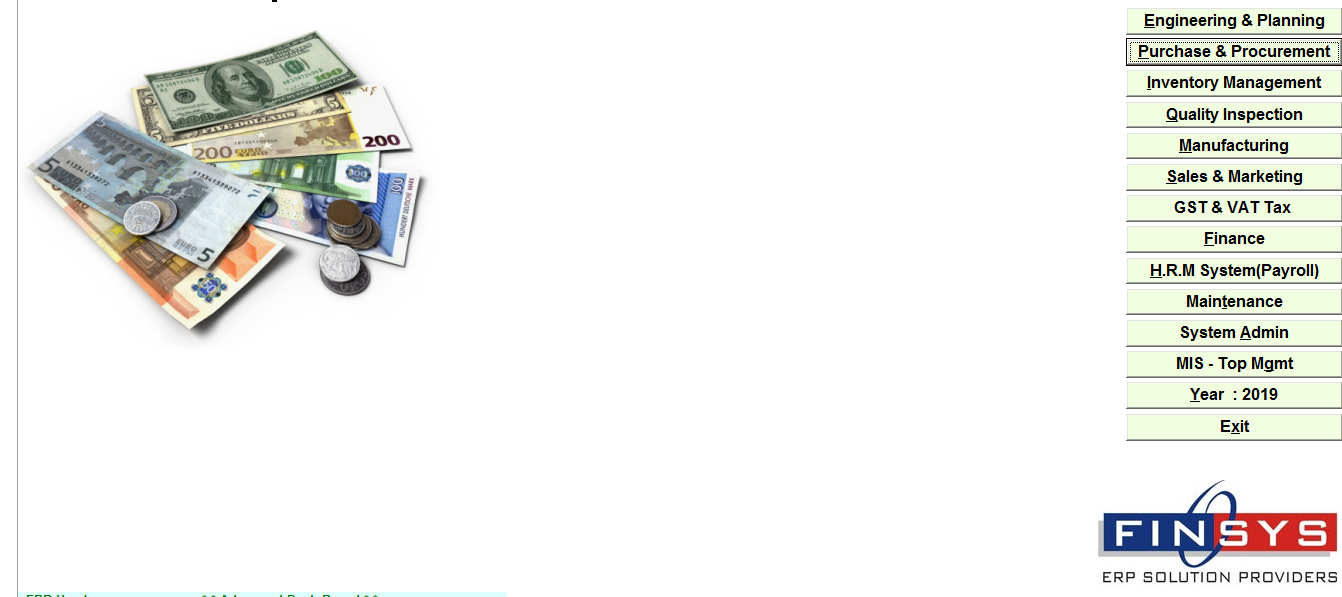 PURCHASE&PROCUREMENT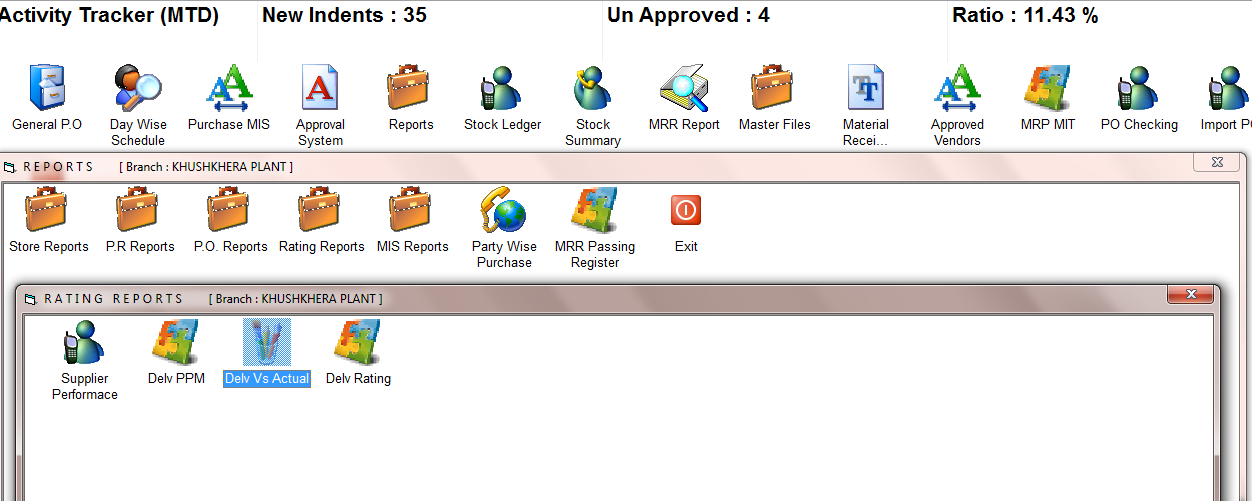 PURCHASE&PROCUREMENT>>REPORT>>RATING REPORT>>DELV VS ACTUAL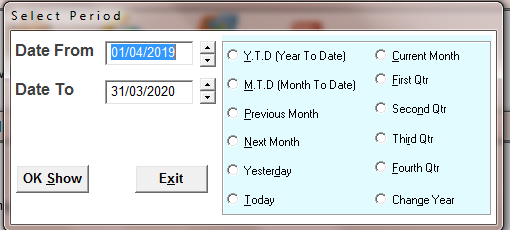 SELECT THE TIME PERIOD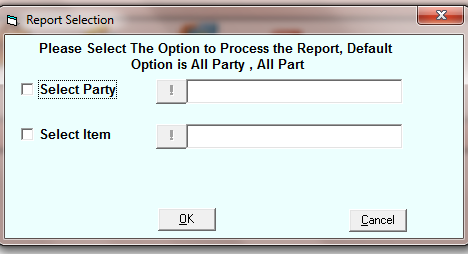 SELECT THE PARTY OR ITEM OF SEE REPORT FOR SPECIFIC PARTY OR ITEM AND PRESS OK FOR ALL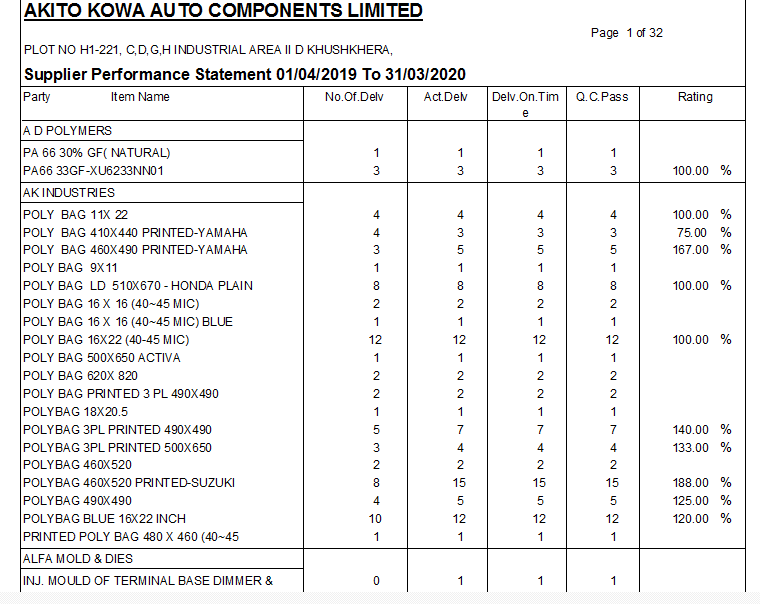 Supplier performance of delivery vs. actual